				La Lettre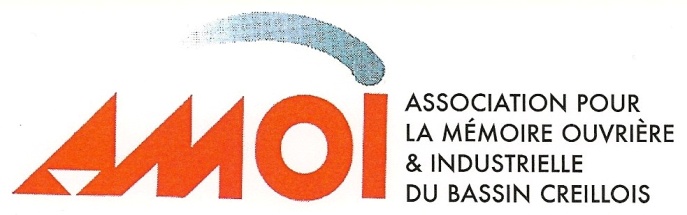 Bulletin d’information aux adhérents						N°40 – Mars 2019Le mot de l’assoL’AMOI a tenu son Assemblée Générale Ordinaire le 8 février 2019, à la Maison Creilloise des Associations, devant 33 personnes dont 29 adhérents. Avec les 19 pouvoirs reçus, le quorum étant dépassé l’assemblée a pu valablement délibérer malgré une légère baisse de la fréquentation des membres. Egalement côté municipalités, seules Villers-Saint-Paul et Thiverny ont pu déléguer un représentant. Il est vrai que la baisse des engagements citoyens crée une charge croissante sur les bénévoles. Souhaitons qu’il ne s’agisse que d’un problème conjoncturel et non d’un moindre intérêt pour nos actions.Le compte-rendu et les documents relatifs à cette réunion vous ont été adressés par Internet ou courrier postal. Nous ne reviendrons pas dessus en détail. Nous précisons seulement : en ce qui concerne le rapport d’activité, nous l’avons distribué sans en donner une lecture exhaustive afin de laisser plus de temps pour les échanges sur le sujet. Merci à tous ceux qui sont intervenus ; ma commission animation s’appliquera à tenir compte des demandes et suggestions formulées, dans la mesure du possible.Nous avons enregistré avec plaisir l’arrivée d’un nouvel élu au Conseil d’Administration Monsieur Jean Mérel. Son aide nous sera bien utile et cette venue doit nous encourager à poursuivre nos efforts de recrutement en particulier en vue de rajeunir nos structures.Après une année 2018 un peu cahotée, nous souhaitons retrouver une marche plus sereine en 2019. Mais nous avons besoin de vous sentir tous à nos côtés, notamment en confirmant au plus tôt le renouvellement de votre adhésion à l’association, si vous ne l’avez pas encore fait.Sans vous, l’AMOI n’est rien. Merci à toutes et à tous pour votre fidélité et votre soutien.							*						     *            *A la suite de l’Assemblée Générale, le Conseil d’Administration s’est réuni le samedi 2 mars 2019 dans son local de la Médiathèque Jean-Pierre Besse, pour élire son nouveau bureau :Président : Daniel LeclercVice-présidente : Monique Besse	             Secrétaire : Evelyne Boufflet      		Secrétaire adjoint : Jacques Pénit                           Trésorier : Frédéric Schneider                           Trésorier adjoint : Robert MahéoCommissions : Les trois commissions ont également été reconduites avec pour animatrices-teurs :Commission animation : Monique Besse et Eliane Lebret,Commission histoire : Daniel LeclercCommission communication : Pascal Joly*Les Cahiers de l’AMOI : En 2018, nous avons dû renoncer, faute de moyens humains, à la parution des deux numéros habituels. Nous espérons pouvoir reprendre en 2019 la publication d’au moins un numéro de cette revue appréciée et attendue.Une grande déception : Nous avions investi beaucoup de temps et d’espoir dans notre campagne de défense du site MARINONI de Montataire. Nous avons eu l’appui total des mairies de Montataire et Creil, de l’ACSO, et recueilli plus de 1400 signatures de soutien qui furent remises à Monsieur le Sous-préfet de Senlis. Mais, par la faute du propriétaire et du liquidateur, et du manque de réactivité des services de l’Etat, le site n’a pas été efficacement protégé et se trouve aujourd’hui totalement vandalisé, y compris la façade remarquable : une catastrophe pour ce symbole du passé industriel du bassin et une injure aux générations de femmes et d’hommes qui ont travaillé dans ces murs.A noter sur vos agendas : Comme annoncé lors de l’Assemblée Générale, des activités sont déjà inscrites au calendrier. Nous espérons vivement avoir le plaisir de vous y rencontrer nombreux :Visite du musée des Arts & Métiers à Liancourt vendredi 5 avril 2019 ; inscription en coursProjection du film documentaire « L’usine de ma mère » vendredi 24 mai 2019 à Villers-Saint-Paul.Exposition de dessins au fusain sur les carriers de Saint-Maximin par Claudie Fabre, à la Médiathèque Jean-Pierre Besse, au second semestre 2019.Visite de l’usine AXIMUM à Nogent-sur-Oise vendredi 4 octobre 2019Conférence de Floriane Louison, journaliste, sur son livre « Des gens à part », enquête à Creil terminus de banlieue, au 4ème trimestre 2019.Et aussi, les Journées des Associations de Creil le dimanche 16 juin 2019 et de Villers-Saint-Paul le samedi 22 juin 2019 où nous tiendrons un stand. C’est une sortie agréable, passez dire un petit bonjour aux permanents ça les encouragera et leur fera plaisir.Jacques PénitSecrétaire-adjointRappel coordonnéesPour tout contact,  courrier, inscription ou renseignementSecrétariat de l’AMOIChez Mme Evelyne Boufflet13, rue des mésanges – 60160 ThivernyTél : 03 44 25 43 91Courriel : amoi.bassincreillois@gmail.comSite internet : http://www.amoi-assoc.com